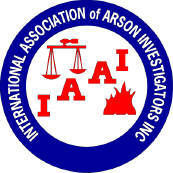 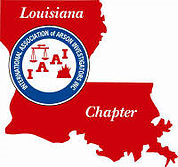 WYLIE MORVANT & ROBERT J. SCHAAL EDUCATION AND TRAINING FOUNDATIONAPPLICATION:The following information is required for individuals applying for funds to attend a class, course of instruction, training seminar, or training program related to the investigation of fire.  The principle purpose of the requested information is to determine eligibility for funds.  Failure to provide this information may result in a delay in processing your application or the dismissal of your application.Wylie Morvant education tuition is to assist fire investigators with LAAI or local training.Robert J. Schaal education tuition assistance is to assist fire investigators with IAAI international training.For further information, please refer to the standard operating guide for the Louisiana Association of Arson Investigators and the International Association of Arson Investigators. POST COMPLETION REQUIREMENTS:If the applicant is approved, he/she must attend and complete the class, course, seminar, or program. After completion, he/she must submit evidence of attendance and successful completion to the LAAI Board of Directors for reimbursement. PLEASE CHECK THE FOUNDATION TO WHICH YOU ARE APPLYING FOR FUNDING:Wylie Morvant ____                                                                                                           Robert J. Schaal ____                               GENERAL INFORMATION:(PLEASE PRINT)1. Name______________________________________________ Date of Birth_____________________2. Address____________________________________________________________________________3. Contact number - Home (     )_______________________ Work (      )___________________________4. Name and address of Department, Organization, or Business being represented_________________________________________________________________________________________________________________________________________________________________________________________________________________________________________________________5. Number of years with Department, Organization, or Business and current position___________________________________________________________________________________6. Title of Class, Course, Seminar, or Program for which funds will be applied (if approved)___________________________________________________________________________________Date(s) and Location __________________________________________________________________Number of Credit Hours _______________________________________________________________Amount of funding requested ___________________________________________________________7. Briefly describe your activities and/or responsibilities as they relate to the class, course, seminar, or program for which you are applying and identify how you will the information will aid you professionally_____________________________________________________________________________________________________________________________________________________________________________________________________________________________________________________________________________________________________________________________________________________________________________________________________________________________________________________________________________________________________________________________________________________________________________________________________ENDORSEMENT AND CERTIFICATION:I certify that the information provided on this application is true and correct.  I agree to abide by the rules, policies, and regulations of the Louisiana Chapter # 42 and the IAAI.  Falsification of information may result in denial of any funds.I hereby authorize the release of any information concerning my enrollment in any class, course, seminar, or program to the Chief Officer in charge or their designee of my organization.  All requests for information shall be in writing from said Chief Officer or designee.Further, I understand that the Louisiana Chapter # 42 and the IAAI shall not be held liable for any act or omission while I am a student attending the requested class, course, seminar, or program.Signature of applicant_____________________________  Date_______________________Approval by the head of the sponsoring Department, Organization, or Business.Signature_______________________________________ Date________________________Title_____________________________  Contact Number (        )_______________________This Section to be Completed by the LAAI Training and Education CommitteeCommittee Disposition  [    ] Approved    [     ] Rejected 	 Date_____________________Explanation _________________________________________________________________Board of Directors Review Date ____________By:  _______________________________		________________________________	_______________________________		________________________________	_______________________________		________________________________	_______________________________		________________________________	_______________________________		________________________________	_______________________________		________________________________Application    [    ] Approved	[     ] Denied    		Date_____________LOUISIANA ASSOCIATIONof ARSON INVESTIGATORS                   (CHAPTER #42)    ROBERT  J.  SCHAALSCHOLARSHIP FUNDSTANDARD OPERATING GUIDELINESPURPOSE:    The Robert J. Schaal Scholarship Fund was established by the membership of the Louisiana Chapter of the International Association of Arson Investigators in Honor of Robert J. Schaal. Over the past 25 years, Robert J. Schaal has been an Active Member of the Louisiana Chapter, Chapter President, and International President. He continuously supports the education of all members by being an advocate and contributor toward the training of fire investigators. SCOPE:  The Louisiana Association of Arson Investigators (LAAI) established the Robert J. Schaal Scholarship Fund to assist members of the LAAI that are also members of the International Association of Arson Investigators (IAAI) in attending the IAAI - International Training Conference (IAAI-ITC). The primary position held by these members is to be in the field of fire/arson investigation.FUNDING:The Robert J. Schaal Scholarship Fund is set up to assist in the cost of registration and lodging at the IAAI-ITC. This Scholarship Fund is not designed to address the total costs to attend the IAAI-ITC. The total amount of monies allotted to the Robert J. Schaal Fund is to be set by the Executive Board of the LAAI and shall be evaluated annually, based on availability. APPLICATION:  Eligible applicants shall be a current member of both the LAAI and IAAI in order to apply to the Robert J. Schaal Scholarship Fund. Eligible members should submit their applications and a short narrative explaining the request for funding. This application and narrative should be submitted via email to the current Chapter President prior to the 2nd scheduled Board Meeting so that the application can be reviewed by the Education/Scholarship Committee and presented to the Board of Directors for a vote. ATTENDANCE VALIDATION: Approved applicants shall provide a tested certificate of completion to the Education/Scholarship Committee within 30 days of return from the IAAI-ITC.DISCLAIMER: The Executive Board of the LAAI reserves the right to review and change/amend these guidelines at any regularly scheduled Board of Directors meeting. All changes/amendments will be forwarded to the Education/Scholarship Committee for publication. LOUISIANA ASSOCIATIONof ARSON INVESTIGATORS                   (CHAPTER #42)    Wylie MorvantSCHOLARSHIP FUNDSTANDARD OPERATING GUIDELINESPURPOSE:    On February 23, 1991, while at a fire scene, Wylie Morvant, 59, died of a heart attack.  Wylie was a native of Iberia parish and a resident of Coteau, LA.  He was a member of the Federal Emergency Management Agency, President of the Coteau Volunteer Fire Department, former Fire Chief of the Butte Larose Fire Deptartment, Vice President of the Louisiana Chapter of the IAAI, and owner of the first arson dog in Louisiana.The Wylie Morvant Scholarship is a program designed by the LAAI to provide financial assistance to select individuals in order to enhance their education in the field of fire/explosion investigation through attendance at training seminars and conferences sponsored by the LAAI.   Scholarship limitations will be evaluated annually based on available funds.  SCOPE:  The Louisiana Association of Arson Investigators (LAAI) established the Wylie Morvant Fund to assist LAAI members whose primary occupation is in the field of fire/arson investigation in attending training locally.FUNDING:The Wylie Morvant Fund is setup to assist in registration and lodging costs associated with local training events. This Scholarship Fund is not designed to address the total costs of the training. The total amount of monies allotted to the Wylie Morvant Fund is to be set by the Executive Board of the LAAI and shall be evaluated annually, based on availability. APPLICATION:  In order to be eligible to apply, applicants shall be current members of the LAAI in good standing. Eligible members should submit their applications and a short narrative explaining the request for funding. This application and narrative should be submitted via email to the current Chapter President prior to the 2nd scheduled Board Meeting so that the application can be reviewed by the Education/Scholarship Committee and presented to the Board of Directors for a vote. ATTENDANCE VALIDATION: Approved applicants shall provide a tested certificate of completion (if applicable) to the Education/Scholarship Committee within 30 days of return from the IAAI-ITC.DISCLAIMER: The Executive Board of the LAAI reserves the right to review and change/amend these guidelines at any regularly scheduled Board of Directors meeting. All changes/amendments will be forwarded to the Education/Scholarship Committee for publication. 